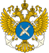 ОБЩЕСТВЕННЫЙ СОВЕТ ПРИ ФЕДЕРАЛЬНОМ АГЕНТСТВЕ ПО РЫБОЛОВСТВУРоссия, 107 996, г. Москва, Рождественский бульвар, д.12, тел. 8-495-987-05-44 (доб.0342), e-mail: os@fishcom.ru, http:// fish.gov.ruРешениеОбщественного совета при Федеральном агентстве по рыболовству21 ноября 2017 года     Общественный совет при Федеральном агентстве по рыболовству рассмотрел на заседании 21 ноября 2017 года проблемные вопросы перезаключения договоров 
о закреплении долей квот добычи (вылова) водных биологических ресурсов.     Министерством сельского хозяйства Российской Федерации были подготовлены и размещены для оценки регулирующего воздействия проекты постановлений Правительства Российской Федерации, устанавливающие порядки распределения квот добычи (вылова) водных биологических ресурсов, порядки подготовки 
и заключения договоров о закреплении доли квоты добычи (вылова) водных биологических ресурсов и порядки распределения объёма части общего допустимого улова водных биоресурсов, утверждённого применительно к квоте добычи (вылова) водных биологических ресурсов.     23 августа 2017 года Председатель Правительства Российской Федерации 
Д.А. Медведев в ходе совещания с руководителями рыбохозяйственных предприятий Дальнего Востока поручил внести изменения в указанные проекты нормативных правовых актов.     15 ноября 2017 года Федеральное агентство по рыболовству направило 
в Министерство сельского хозяйства Российской Федерации изменённые проекты постановлений Правительства Российской Федерации, устанавливающие указанные процедуры.     В подготовленных постановлениях содержится процедура подачи 
и рассмотрения заявок предприятий, расчёта долей квот добычи (вылова) водных биологических ресурсов. Подготовленные проекты постановлений существенно изменены по сравнению с ранее подготовленными.      При подготовке к заседанию в адрес Общественного совета при Федеральном агентстве по рыболовству поступили обращения ряда членов Общественного совета, в которых указано на сообщения средств массовой информации об обсуждении 
в органах государственной власти решения о возможном исключении из процедуры перезаключения договоров о закреплении долей квоты добычи (вылова) водных биологических ресурсов